«  24 » декабря  2020 года 							           № 551с. УлётыО принятии предложения прокурора Улётовского района о заключении договора уступки права требования с бывшими работниками ООО «Забайкалагро», перед которыми имеется задолженность по заработной платеВ соответствии с Федеральным законом от 06.10.2003 N 131-ФЗ "Об общих принципах организации местного самоуправления в Российской Федерации", Федеральным законом от 26.10.2002 N 127-ФЗ "О несостоятельности (банкротстве)", Уставом муниципального района «Улётовский район» Забайкальского края, Совет муниципального района «Улётовский район» Забайкальского края решил:Принять предложение прокурора Улётовского района о заключении договора уступки права требования с бывшими работниками ООО «Забайкалагро», перед которыми имеется задолженность по заработной плате, в размере 2 000 000 руб. (двух миллионов рублей).Заключить с бывшими работниками ООО «Забайкалагро» договоры уступки права требования оплаты задолженности по заработной плате.Утвердить проект договора уступки права требования между администрацией муниципального района «Улётовский район» и бывшими работниками ООО «Забайкалагро».4. Настоящее постановление вступает в силу после его официального опубликования путем размещения на официальном сайте муниципального района «Улетовский район» в информационно-телекоммуникационной сети «Интернет» htp://uletov.75.ru/. в разделе «Документы» - «НПА Совета МР «Улётовский район».Глава муниципального района 	   А.И.Синкевич«Улётовский район»			 	 Председатель Совета муниципального района «Улётовский район»				                             К.М. Шелеметьев ПРИЛОЖЕНИЕ к решению Совета муниципального района «Улётовский район» от « 24» декабря 2020г №551Договор об уступке права требования_____________								         _____________             (место)										             (дата)Администрация муниципального района «Улётовский район», в лице главы муниципального района «Улётовский район», действующего на основании полномочий по должности, именуемый в дальнейшем «Новый кредитор», и гр. __________________________________________________ (паспорт гражданина РФ ____________№______________выдан______________________________________________________________________________________), именуемый в дальнейшем «Первоначальный кредитор», именуемые «Стороны», заключили настоящий договор о следующем:Предмет договора«Первоначальный кредитор» уступает, а «Новый кредитор» принимает право требования оплаты задолженности по заработной плате за период с ______________ по ________________ в размере ____________ рублей.Стороны договорились об установлении денежной оценки уступаемого права в размере, указанном в п. 1.1. настоящего договора.Права и обязанности сторонС момента вступления в силу настоящего договора «Новый кредитор» наделяется всеми правами «Первоначального кредитора» по передаваемым требованиям.«Первоначальный кредитор» согласен провести замену на «Нового кредитора» в реестре кредиторов в рамках дела о признании несостоятельным (банкротом) ООО «Забайкалагро» (дело № А78-15927/2017). Стороны договорились, что с заявлением о замене в деле по банкротству самостоятельно обращается «Новый кредитор».«Первоначальный кредитор» обязан одновременно с подписанием настоящего договора передать «Новому кредитору» все имеющиеся у него правоустанавливающие документы, удостоверяющие передаваемые по настоящему договору права требования «Первоначального кредитора». Отсутствующие необходимые документы «Первоначальный кредитор» обязан истребовать у их держателей и направить «Новому кредитору». Отсутствующие в момент подписания настоящего договора необходимые документы «Первоначальный кредитор» обязан передать «Новому кредитору» в момент их подписания.Факт отсутствия необходимых документов, указанных в п.2.3 настоящего договора устанавливается путем подачи заявления «Нового кредитора» «Первоначальному кредитору» с указанием срока их представления. В случае непредставления указанных документов в указанный срок, настоящий договор считается незаключенным.«Первоначальный кредитор» обязан своевременно обеспечить «Нового кредитора» исчерпывающей информацией, имеющей отношение к передаваемому праву требования.«Первоначальный кредитор» и «Новый кредитор» обязаны в течение 5 рабочих дней со дня подписания настоящего договора и передачи «Новому кредитору» указанных  в п.2.3 настоящего Договора документов уведомить должника о состоявшейся уступке права требования путем вручения под роспись письменного уведомления, либо направления посредством почтовой связи.В счет оплаты уступаемого права «Новый кредитор» обязуется уплатить «Первоначальному кредитору» сумму в размере _____________ рублей.Сумма, указанная в п.2.7, уплачивается единовременно в срок до ________________ г.Все расчеты по настоящему Договору производятся путем перечисления денежных средств на указанный в Договоре расчетный счет «Первоначального кредитора» либо путем выдачи наличных денежных средств из кассы «Нового кредитора».Расчеты могут быть произведены любым другим способом, не противоречащим законодательству РФ.Ответственность сторон«Первоначальный кредитор» несет ответственность перед кредитором за недействительность права требования, указанного в Разделе 1 настоящего договора.Сторона ненадлежащим образом исполнившая свои обязательства по настоящему договору, обязана возместить другой стороне все возникшие в связи с этим убытки.Заключительные положенияНастоящий договор вступает в силу с момента его подписания Сторонами и действует до полного погашения задолженности по уступаемому по настоящему договору требованию перед «Новым кредитором».Все изменения и дополнения к настоящему договору оформляются дополнительными соглашениями, которые подписываются сторонами.Споры и разногласия Сторон по настоящему договору, неурегулированные путем переговоров, передаются на разрешение суда.Настоящий договор составлен в трёх экземплярах, имеющих одинаковую юридическую силу по одному для каждой из Сторон, один конкурсному управляющему ООО «Забайкалагро».Подписи сторон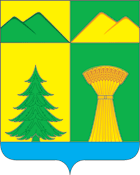 СОВЕТ МУНИЦИПАЛЬНОГО РАЙОНА«УЛЁТОВСКИЙ РАЙОН»ЗАБАЙКАЛЬСКОГО КРАЯРЕШЕНИЕСОВЕТ МУНИЦИПАЛЬНОГО РАЙОНА«УЛЁТОВСКИЙ РАЙОН»ЗАБАЙКАЛЬСКОГО КРАЯРЕШЕНИЕСОВЕТ МУНИЦИПАЛЬНОГО РАЙОНА«УЛЁТОВСКИЙ РАЙОН»ЗАБАЙКАЛЬСКОГО КРАЯРЕШЕНИЕ«Новый кредитор»«Первоначальный кредитор»Администрация муниципального района «Улётовский район» Адрес: Забайкальский край, Улётовский район, с. Улёты, ул. Кирова, д. 68А, 674050ОГРН ___________________________ИНН ____________, КПП ______________р/с ________________________________    Отделение _________________________ корр/с _____________________________БИК _____________________________________________________________________                                    (фио полностью)Паспорт гражданина РФ________________________________________________________.ИНН __________________________________Страховое свидетельство _________________Адрес:Глава муниципального района «Улётовский район»________________ Синкевич А.И.м.п.________________ _______________
            (подпись)                        (расшифровка)